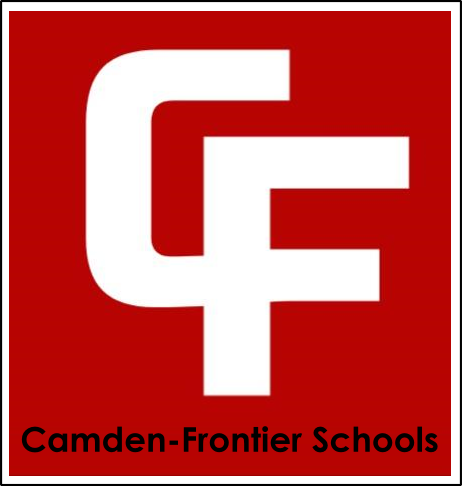 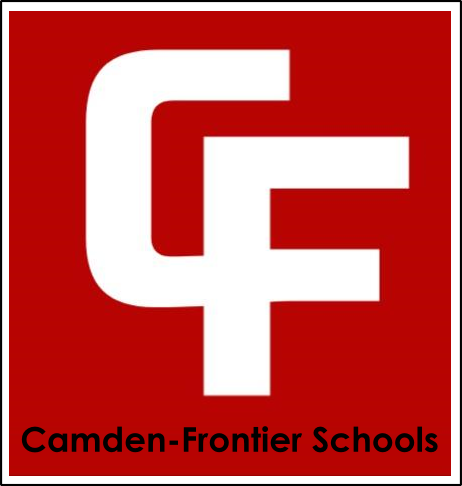 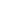 Roll CallMembers Present- Lynn Landers and Emily MorrisonDiscussion ItemsStudent Services Report outFemstermakerTurnbullHiring RecommendationsAlex Kirkingburg-Head Track CoachStaffing proposalsUpdate on Staffing with Funding SourcesTennille F. saw an average of 51 students in December and 55 students per day in January.  Sharon T. had 273 sessions over 12 days in January and 275 sessions over 15 ½ days in January.  Discussed Alex Kirkingburg as Head Track coach.  Updated the committee on potential staffing levels for next year.  Discussed the impact to the budget and the increases in Title I and 31a funds due to Gov. proposal of her budget.